PRZEDSZKOLE ODDZIAŁ I19.05.2020TEMAT TYGODNIA: ZDROWE ODŻYWIANIEWitam Was bardzo serdecznie, wyspaliście się…no to zaczynamy…Zabawa ruchowa Tak jak mama. Dziecko stoi naprzeciwko mamy i naśladuje jej ruchy.Wykonanie zdrowych kanapek na podwieczorek. Dziecko, po starannym umyciu rąk, dostaje talerzyk z kromką ciemnego chleba i kosteczką masła. Na stoliku są przygotowane: pokrojona szynka, plastry żółtego sera i białego sera, pokrojone pomidory, ogórki, papryka, rzodkiewka, szczypiorek i jajka. Dziecko smaruje chleb masłem i komponuje kanapki. Warunkiem jest użycie przynajmniej pięciu składników (można więcej). Po wykonaniu kanapek dziecko liczy składniki użyte do ich skomponowania. Dziecko częstuje domowników swoimi kanapkami na podwieczorek.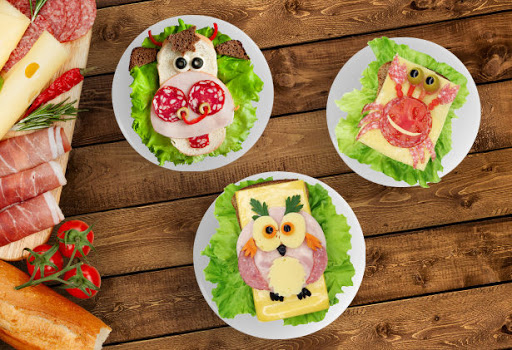 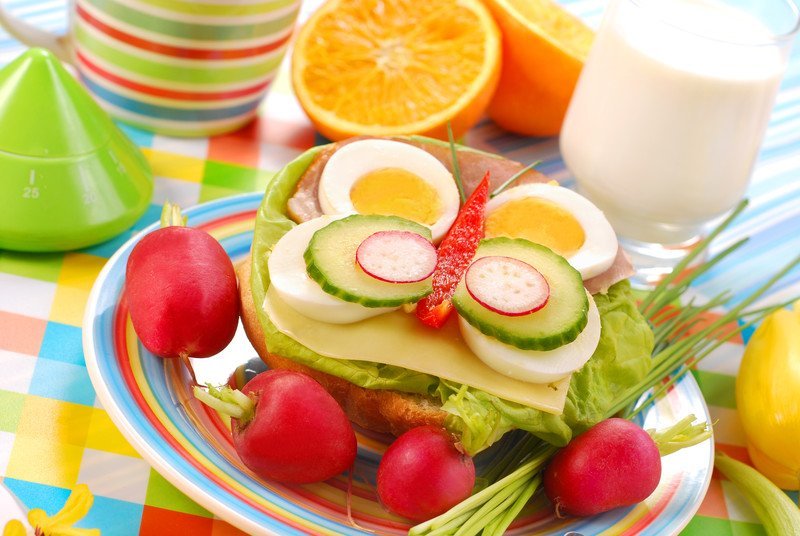 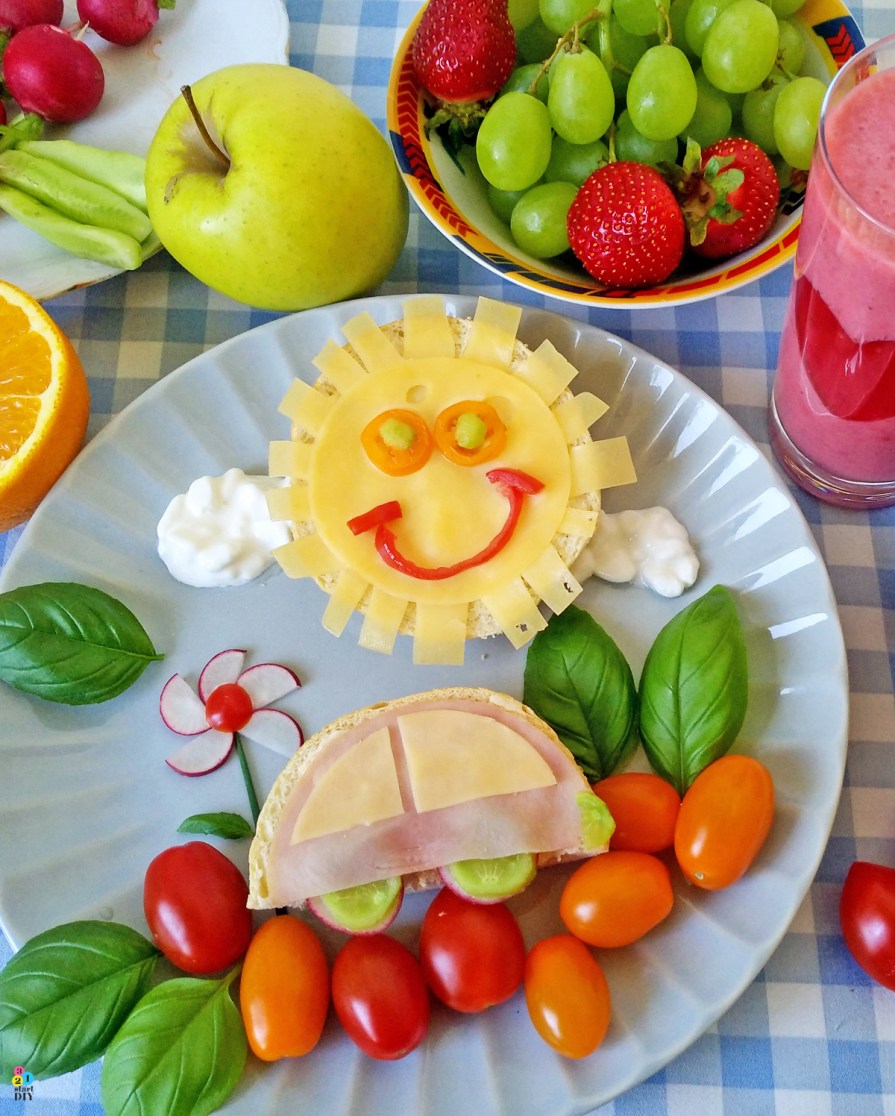 